LAIDA 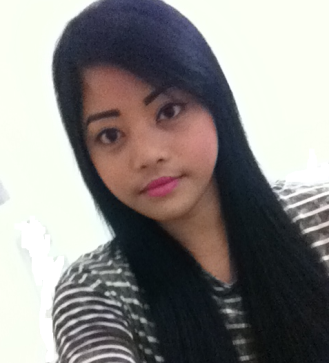 LAIDA.288460@2freemail.com Objectives:To gain more exposure and experience in any given field, to obtain full time position in the company that offers professional development and enables me to grow while meeting company’s goal.Work Experience: Position:			Customer Service ClerkCompany Name:		VisionRx Lab LLCAddress:			Karama, Deira Dubai UAEPeriod of Employment:	January-2016 to May-2016Duties and ResponsibilitiesHandle Customer Inquiry.Prepare work orders and deliveries.Recommend specific lenses, lens coatings, suits for client needs.Arrange and maintain displays of optical merchandise.Position:			Sales RepresentativeCompany Name:		Bin Yousif Optics LLCAddress:			Abu Hail, Deira Dubai UAEPeriod of Employment:	December 2008 -2015Duties and ResponsibilitiesProcess & Purchase Order.Handle Customers Inquiry.Assist clients in selecting frames according to style and color, and ensure that frames are coordinated with facial and eye measurements and optical prescriptions.Maintain records of customer prescriptions, work orders, and payments.Perform administrative duties such as tracking inventory and sales, submitting patient, and performing simple bookkeeping.Recommend specific lenses, lens coatings, and frames to suit client needs.Arrange and maintain displays of optical merchandise.Personal Data: Birth Date:	December 26, 1984Civil Status:	SingleNationality:	FilipinoLanguage:	EnglishReligion:	Islam Visa Status:	Employment Visa (cancelled)Educational Attainment: SECONDARY GRADUATEPolonuling, National High schoolSouth Cotabato , Philippines 